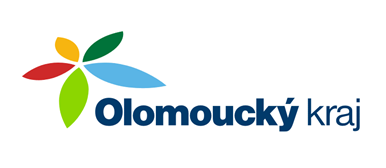 PRAVIDLA DOTAČNÍHO PROGRAMU PROGRAM NA PODPORU ZDRAVÍ A ZDRAVÉHO ŽIVOTNÍHO STYLU V ROCE 2022Základní informace k dotačnímu programuNázev programu: 10_01_Program na podporu zdraví a zdravého životního stylu v roce 2022Vyhlašovatel: Olomoucký kraj Řídící orgán: Rada Olomouckého kraje/Zastupitelstvo Olomouckého krajeAdministrátorem dotačního programu je Olomoucký krajOdbor zdravotnictví Krajského úřadu Olomouckého krajeJeremenkova 1191/40a779 00 Olomouce-podatelna: posta@olkraj.cz ID datové schránky: qiabfmf	Cílem dotačního programu je podpora zdraví a zdravého způsobu života všech skupin obyvatel Olomouckého kraje za účelem zlepšování zdravotního stavu, což je ve veřejném zájmu a v souladu se strategickými cíli Olomouckého kraje. Dotační program je rovněž v souladu s národním strategickým dokumentem „Strategický rámec rozvoje péče o zdraví v ČR do roku 2030“, který má zajistit rozvoj a udržitelnost systému veřejného zdravotnictví v České republice. Jeho cílem je mimo jiné zvyšování zdravotní gramotnosti a odpovědnosti občanů za vlastní zdraví a rozvoj primární a sekundární prevence nemocí, přičemž je vždy podpořen hromadný zájem, nikoli zájem jednotlivce. Vztahy neupravené těmito Pravidly se řídí Zásadami pro poskytování finanční podpory z rozpočtu Olomouckého kraje, schválenými usnesením Zastupitelstva Olomouckého kraje dne 20. 9. 2021 č. UZ/6/12/2021 (dále jen „Zásady“). Zásady jsou k dispozici na webových stránkách Olomouckého kraje v sekci KRAJSKÉ DOTACE.Dotační program 10_01_Program na podporu zdraví a zdravého životního stylu v roce 2022 se dělí na tyto dotační tituly:Dotační titul 10_01_01_Podpora zdravotně-preventivních aktivit pro všechny skupiny obyvatelDotační titul 10_01_02_Podpora významných aktivit v oblasti zdravotnictví Pravidla dotačního titulu  - 10_01_02_Podpora významných aktivit v oblasti zdravotnictvíKontaktní údaje pro komunikaci s administrátorem: Odbor zdravotnictví Krajského úřadu Olomouckého krajeOlomouc, Jeremenkova 1191/40b (budova RCO)Jméno administrátora: Iveta StránskáTelefon: 585 508 224E-mail: i.stranska@olkraj.czDůvod, obecný účel dotačního titulu Důvodem vyhlášení dotačního titulu 10_01_02_Podpora významných aktivit v oblasti zdravotnictví je zejména podpora zlepšování zdravotního stavu obyvatel Olomouckého kraje realizací významných aktivit v oblasti zdravotnictví, dále podpora zlepšování zdravotního stavu dětí se zdravotním či kombinovaným postižením včetně neurologického, podpora dárcovství krve v Olomouckém kraji a podpora významných kongresů a konferencí v oblasti zdravotnictví.Obecným účelem vyhlášeného dotačního titulu 10_01_02_Podpora významných aktivit v oblasti zdravotnictví je podpora akcí/projektů, významných svým rozsahem, obsahem nebo přínosem, pořádaných na území Olomouckého kraje nebo pro obyvatele Olomouckého kraje. Do výše max. 300 tis. Kč mohou být podpořeny významné výchovné a vzdělávací aktivity učené široké veřejnosti, zaměřené na zlepšování informovanosti o zdravém způsobu života a o prevenci v oblasti zdraví (dotaci lze použít na organizační zajištění akcí/projektů např. na pronájem prostor a techniky pro realizaci akce, výdaje na dopravu osob a materiálu, propagační materiál a další nezbytné výdaje).              Do výše max. 300 tis. Kč lze podpořit akce/projekty související s dárcovstvím krve (zejména oceňování dárců krve a propagace bezpříspěvkového dárcovství krve).             Stejnou částkou lze podpořit akce/projekty zaměřené na zlepšování zdravotního stavu dětí se zdravotním či kombinovaným postižením včetně neurologického pomocí speciálních rehabilitací nehrazených z veřejného zdravotního pojištění, poskytovaných dětem z Olomouckého kraje, přičemž každé dítě může být zařazeno pouze do jednoho projektu podporovaného Olomouckým krajem, rehabilitace musí probíhat v Olomouckém kraji a musí být poskytovány pouze odborně způsobilými osobami (poskytovatelem zdravotních služeb, který je držitelem oprávnění k poskytování zdravotních služeb v příslušném oboru zdravotní péče na území Olomouckého kraje, nebo držitelem příslušného certifikátu). Částkou max. 150 tis. Kč může být podpořena organizace odborných kongresů a konferencí v různých oblastech zdravotnictví. Dotaci lze použít např. na pronájem prostor a techniky pro realizaci akce, dopravu materiálu, propagaci akce, tlumočení a další výdaje související výhradně s organizačním zajištěním odborné části akce. Dotaci nelze použít na zajištění doprovodného a zábavného programu nesouvisejícího s odborným zaměřením akce.Okruh oprávněných žadatelů v dotačním tituluŽadatelem může být pouze fyzická nebo právnická osoba, která je blíže specifikována v těchto pravidlech vyhlášeného dotačního titulu.Žadatelem může být pouze: Fyzická osoba podnikající, která:dosáhne nejpozději v den podání žádosti o dotaci 18 let,nemá omezenou svéprávnost dle § 55 a násl. zákona č. 89/2012 Sb., občanský zákoník, amá sídlo či provozovnu na území Olomouckého kraje, nebo má sídlo či provozovnu mimo území Olomouckého kraje, ale výstupy navrhované akce/činnosti budou realizovány v územním obvodu Olomouckého kraje, případně budou propagovat Olomoucký kraj mimo jeho územní působnostprávnická osoba:jejímž předmětem činnosti, je poskytování služeb souvisejících s ochranou a podporou zdraví včetně podpory specifických skupin obyvatelstva a jejich rodin a jejíž sídlo či provozovna se nachází v územním obvodu Olomouckého kraje, nebojejímž předmětem činnosti, je poskytování služeb souvisejících s ochranou a podporou zdraví včetně podpory specifických skupin obyvatelstva a jejich rodin a jejíž sídlo ani provozovna se nenachází v územním obvodu Olomouckého kraje, ale výstupy akce/činnosti, na niž je požadována dotace, budou realizovány v územním obvodu Olomouckého kraje, případně budou propagovat Olomoucký kraj mimo jeho územní působnost. Žadatelem v dotačním titulu nemůže být:příspěvková organizace zřízená v souladu s ustanovením § 27 a násl. dle zákona č. 250/2000 Sb., o rozpočtových pravidlech územních rozpočtů, ve znění pozdějších předpisů,stát nebo jím zřizované příspěvkové organizace/právnické osoby 
a subjekty s majetkovou účastí státu,obec,dobrovolný svazek obcí, který je registrován v souladu se zákonem 
o obcích.  Předpokládaný celkový objem peněžních prostředků vyčleněných na dotační programNa dotační program je předpokládaná výše celkové částky 2 650 000,- Kč, z toho na dotační titul 10_01_02_Podpora významných aktivit v oblasti zdravotnictví je určena částka 1 950 000,- Kč. Pravidla pro poskytnutí dotací Minimální výše dotace na jednu akci/činnost činí 35 001,- Kč.Maximální výše dotace na jednu akci/činnost činí 300 000,- Kč s výjimkou organizace kongresů a konferencí, kde maximální výše dotace činí 150 000,- Kč.Požadovaná výše dotace musí být uvedena v celých korunách.Žadatel může v rámci vyhlášeného dotačního titulu podat maximálně 
2 žádosti na různé akce/činnosti. Na tutéž akci/činnost v rámci vyhlášeného dotačního titulu však žadatel může podat pouze jednu žádost o poskytnutí dotace v daném kalendářním roce. V případě, že na stejnou akci/činnost v rámci vyhlášeného dotačního titulu bude podána další žádost, bude tato žádost vyřazena z dalšího posuzování a žadatel bude o této skutečnosti informován.Platební podmínky: Dotace bude žadateli poskytnuta na základě a za podmínek blíže specifikovaných ve Smlouvě v celých Kč.Dotace je poskytnuta ve lhůtě do 21 dnů po nabytí účinnosti Smlouvy, není-li ve Smlouvě uvedeno jinak. Poskytnutím dotace se rozumí odepsání finančních prostředků z účtu poskytovatele. Pro potřeby veřejné podpory – podpory malého rozsahu (podpory de minimis) se za den poskytnutí dotace považuje den, kdy Smlouva nabude účinnosti. Dotaci je možno použít na úhradu uznatelných výdajů akce/činnosti výslovně uvedených ve Smlouvě a vzniklých v období realizace akce/činnosti od 1. 1. 2022 do 31. 12. 2022. Dotaci je možné použít na úhradu těchto uznatelných výdajů akce/činnosti nejpozději do 31. 12. 2022, není-li ve Smlouvě sjednáno jinak. Příjemce je povinen předložit poskytovateli vyúčtování a doložit výdaje, příjmy a vlastní a jiné zdroje společně se závěrečnou zprávou způsobem a ve lhůtě stanovené ve Smlouvě.PRÁVNICKÉ OSOBY – V případě přeměny žadatele/příjemce, který je právnickou osobou, nebo jeho zrušení s likvidací, je žadatel/příjemce povinen o této skutečnosti předem písemně informovat administrátora. FYZICKÉ OSOBY – Zemře-li žadatel/příjemce po uzavření Smlouvy, ale před poskytnutím dotace nebo části dotace na jeho účet, právo na poskytnutí dotace zaniká; dědicové nemají na poskytnutí dotace právní nárok. Zemře-li příjemce po poskytnutí dotace nebo části dotace na jeho účet, přechází práva a povinnosti ze Smlouvy na jeho dědice.Spoluúčast žadateleMinimální podíl spoluúčasti žadatele z vlastních a jiných zdrojů vychází z celkových předpokládaných uznatelných výdajů akce/činnosti uvedených v žádosti žadatele, a činí 50 % celkových předpokládaných uznatelných výdajů akce/činnosti. V případě, že celkové skutečně vynaložené uznatelné výdaje akce/činnosti budou nižší než celkové předpokládané uznatelné výdaje akce/činnosti uvedené v žádosti žadatele, je žadatel povinen v rámci vyúčtování dotace vrátit poskytovateli část poskytnuté dotace v souladu se Smlouvou tak, aby výše dotace odpovídala maximálně 50 % z celkových skutečně vynaložených uznatelných výdajů akce/činnosti.Společná pravidla pro poskytnutí dotacíDotace je poskytována na uznatelné výdaje neinvestičního charakteru, výslovně uvedené ve Smlouvě. Dotace je přísně účelová a její čerpání je vázáno jen na financování akce/ činnosti, na kterou byla poskytnuta.DPH je uznatelným výdajem, pokud příjemce: není plátcem DPH, je plátcem DPH, ale dle zákona č. 235/2004 Sb., o dani z přidané hodnoty nemá možnost nárokovat odpočet daně na vstupu.  Vztahy při pořizování majetku z dotace do vlastnictví jiné osoby než příjemce a pro případy vlastnictví dotací dotčeného majetku jinou osobou než příjemce jsou řešeny čl. 3 část A odst. 10 Zásad a platí pro všechny typy dotací.Výdaje na realizaci akce/činnosti:  Neuznatelnými výdaji se rozumí výdaje, na které nelze dotaci, ani prostředky finanční spoluúčasti žadatele, použít. Neuznatelné výdaje jsou obecně definovány v Zásadách v čl. 1, odst. 5. Mezi další neuznatelné výdaje zejména patří:  úhrada daní, daňových odpisů, poplatků a odvodů,pojistné (netýká se odvodů na zdravotní a sociální pojištění, vztahující se k odměnám tlumočníků dle bodu f),bankovní poplatky,nákup nemovitostí,nákup darů mzdové výdaje (s výjimkou odměn tlumočníků na mezinárodních kongresech a konferencích), výdaje na konzultace a na daňové, finanční a právní poradenství,výdaje na reprezentaci, rauty a občerstvení,výdaje na doprovodný program nesouvisející s odborným zaměřením akce. Pokud je DPH hrazeno v režimu přenesené daňové povinnosti, v době po předložení vyúčtování, bude se postupovat v souladu se Smlouvou (čl. II. odst. 1).Výdaje, které nejsou definovány jako neuznatelné, jsou uznatelnými výdajiZměna (upřesnění) konkrétního účelu dotace (např. změna popisu akce), změna termínu použití dotace, nikoliv však nad rámec doby pro použití dotace stanovené v odst. 5.4 písm. c) těchto Pravidel a změna termínu pro vyúčtování dotace je možná pouze na základě uzavřeného dodatku ke Smlouvě, s předchozím souhlasem řídícího orgánu, který rozhodl o poskytnutí dotace a uzavření Smlouvy (schválení dodatku ke Smlouvě).Příjemce je povinen při čerpání dotace postupovat v souladu s platnými a účinnými právními předpisy.PRO NEINVESTIČNÍ DOTACI – Příjemce je povinen nakládat s veškerým majetkem získaným nebo zhodnoceným, byť i jen částečně, z dotace s péčí řádného hospodáře a nezatěžovat bez vědomí a písemného souhlasu poskytovatele (schválení a uzavření dodatku ke Smlouvě) tento majetek ani jeho části žádnými věcnými právy třetích osob, včetně zástavního práva (s výjimkou zástavního práva zřízeného k zajištění úvěru příjemce ve vztahu k financování akce/činnosti podle Smlouvy). Dodatek schvaluje řídící orgán, který rozhodl o poskytnutí dotace a uzavření Smlouvy. Pravidla pro předkládání žádostí o dotace Dotační program je zveřejněn na úřední desce od 28. 12. 2021 do 29. 3. 2022. Jeho zveřejnění nemá vliv na dobu, po kterou jsou přijímány žádosti o dotace. Lhůta pro podání žádostí o dotace, včetně povinných příloh, je stanovena od 31. 1. 2022 do 11. 2. 2022 do 12:00 hodin, není-li dále stanoveno jinak. V případě osobního podání žádosti o dotaci v listinné podobě na podatelnu Olomouckého kraje, nebo podání žádosti o dotaci v elektronické podobě (e-podatelna, datová schránka), musí být žádost o dotaci doručena vyhlašovateli v termínu uvedeném ve větě první tohoto odstavce do 12:00 hod. V případě podání listinné žádosti prostřednictvím poštovní přepravy je lhůta zachována, je-li poslední den lhůty pro podání žádosti zásilka, obsahující listinnou žádost se všemi formálními náležitostmi, podána k poštovní přepravě na adresu dle odst. 1.4.Způsob podávání žádostí o dotace je upraven v Zásadách a je pro všechny dotace stejný (čl. 3 část A odst. 4 Zásad).K vyplněné žádosti o dotaci budou připojeny následující povinné přílohy:prostá kopie dokladu o zřízení běžného účtu žadatele (např. prostá kopie smlouvy o zřízení běžného účtu nebo potvrzení banky o zřízení běžného účtu),prostá kopie dokladu prokazujícího právní osobnost žadatele (např. prostá kopie výpisu z veřejného rejstříku nebo živnostenského rejstříku nebo registru ekonomických subjektů nebo jiné zákonem stanovené evidence), příp. jiného dokladu o právní subjektivitě žadatele (platné stanovy, statut apod.) – doloží všechny právnické osoby; u fyzických osob pouze ty, které jsou zapsány v obchodním rejstříku, živnostenském rejstříku nebo jiné obdobné evidenci,prostá kopie dokladu o oprávněnosti osoby zastupovat žadatele (např. prostá kopie jmenovací listiny nebo zápisu ze schůze orgánu oprávněného volit statutární orgán nebo plná moc apod.), v případě, že toto oprávnění není výslovně uvedeno v dokladu o právní osobnosti,příloha č. 4 se nepožadujeprostá kopie dokladu prokazujícího registraci k dani z přidané hodnoty 
a skutečnost, zda žadatel má či nemá nárok na vrácení DPH v oblasti realizace projektu, je-li žadatel plátcem DPH,čestné prohlášení o nezměněné identifikaci žadatele dle odst. 8.4 body 1 – 5 (pokud byly přílohy č. 1 – 5 doloženy k žádosti o dotaci v předchozím roce a nedošlo v nich k žádné změně, lze je nahradit čestným prohlášením), viz Příloha č. 1 žádosti, přehled poskytnutých dotací – viz Příloha č. 2 žádosti, čestné prohlášení žadatele o podporu v režimu de minimis, (tam, kde se jedná o veřejnou podporu) – viz Příloha č. 3 žádosti, čestné prohlášení žadatele – právnické osoby – viz Příloha č. 4 žádosti,příloha č. 10 se nepožadujepříloha č. 11 se nepožadujepříloha č. 12 se nepožadujepříloha č. 13 se nepožadujepříloha č. 14 se nepožadujepříloha č. 15 se nepožaduje příloha č. 16 se nepožadujeúplný výpis údajů z evidence skutečných majitelů dle zákona č. 37/2021 Sb., o evidenci skutečných majitelů (netýká se právnických osob uvedených v § 7 tohoto zákona).Administrátor z dalšího posuzování vyřadí žádosti o dotace, které:nebudou vyplněny a odeslány nejpozději do 12:00 hodin posledního dne lhůty k podání žádosti uvedeného v odst. 8.2 elektronicky na předepsaném formuláři v systému RAP (Rozhraní pro občany) a nebudou vyhlašovateli dotačního programu doručeny včas v písemné podobě dle stanovené lhůty a způsobem podání žádosti uvedeným v čl. 3 část A, odst. 4 Zásad (tzn., vyhlašovatel nemá ve stanovené lhůtě k dispozici odeslaný formulář v systému RAP a současně doručenou písemnou žádost), nebo budou podány duplicitně; za duplicitně podanou žádost se přitom považuje žádost podaná vícekrát stejným žadatelem v rámci téhož vyhlášeného dotačního titulu na tentýž konkrétní účel (akce/činnost); posuzována bude v tomto případě za splnění ostatních podmínek pouze žádost doručená poskytovateli jako první v pořadí, viz odst. 5.3, nebobudou podány žadatelem, který není oprávněným žadatelem dle definice v článku 3,	O vyřazení žádosti bude žadatel vyrozuměn administrátorem informačním dopisem zaslaným dle způsobu podání žádosti, a to do 15 dnů po rozhodnutí řídícího orgánu.Pokud žádost splňuje podmínky uvedené v odst. 8.5, avšak nesplňuje ostatní náležitosti (neúplná žádost, chybějící přílohy apod.), vyzve administrátor žadatele, aby nedostatky napravil, a upozorní jej, že nebude-li žádost opravena do 5 kalendářních dnů ode dne upozornění, bude vyřazena z dalšího posuzování. Výzva k nápravě nedostatků bude žadateli zaslána neprodleně po zjištění nedostatků, a to na e-mail uvedený v žádosti. Předložené žádosti o dotace (včetně vyřazených žádostí o dotace) se zakládají u vyhlašovatele, žadatelům se nevracejí. Olomoucký kraj žadatelům nehradí případné náklady spojené s vypracováním a podáním žádosti o dotaci.Administrace žádostí o dotace a kritéria hodnocení žádostí Administrátor shromáždí přijaté žádosti o dotace, posoudí jejich formální náležitosti a jejich soulad s podmínkami dotačního titulu a provede jejich hodnocení podle kritérií uvedených v tomto dotačním titulu. Administrátor si vyhrazuje právo vyžádat si doplnění předložené žádosti o dotaci. V případě, že žadatel v termínu dle odst. 8.6 nedoplní předloženou žádost o dotaci, je administrátor oprávněn žádost vyřadit a takto vyřazená žádost není hodnocena.Kritéria hodnocení žádostí o dotace jsou stanovena v pravidlech vyhlášeného dotačního titulu. Vždy je zachován systém hodnocení administrátorem (hodnotící kritéria A). Dále jsou žádosti hodnoceny poradním orgánem specifikovaným v dotačním titulu (hodnotící kritéria B).VYSVĚTLENÍ BODOVÁNÍ(Maximální počet dosažených bodů 75)*Může být vyhověno částečně nebo v plné výši. Ke krácení požadavku dojde především v případech převisu žádostí a nedostatku finančních prostředků, které jsou v daném dotačním titulu k dispozici.Administrátor předloží přijaté žádosti s bodovým hodnocením kritérií A příslušnému poradnímu orgánu hodnotící komisi Výboru pro zdravotnictví Zastupitelstva Olomouckého krajePoradní orgán provede hodnocení žádostí z odborného pohledu 
(kritéria B).Po vyhodnocení v poradním orgánu budou přijaté žádosti o dotace v dotačním titulu (podstatné náležitosti žádostí) seřazeny dle dosaženého bodového zisku. Řídící orgán rozhodne o poskytnutí dotace posouzením kritérií uvedených v žádosti, zejména pak vzhledem k dosaženému bodovému hodnocení žádosti, k popisu konkrétního účelu a cíle projektu, očekávaných přínosů akce/činnosti, účelu vynaložení dotačních prostředků. 	Řídící orgán při posuzování bodového hodnocení přihlíží zejména k hranici dosaženého bodového zisku a souladu hodnocení B s hodnocením A.   Řídící orgán rozhoduje o poskytnutí dotace rovněž s ohledem na mimořádné okolnosti poskytnutí dotace, např. zjištění nových závažných skutečností typu uvalení exekuce na žadatele, uvedení nepravdivých informací v žádosti apod.).Lhůta pro rozhodnutí o žádostech činí 100 dnů od ukončení lhůty pro podání žádostí. V případě, že v některém dotačním titulu dojde k nedočerpání finančních prostředků, může řídící orgán rozhodnout o převodu těchto finančních prostředků do jiného dotačního titulu.Informaci o poskytnutí či neposkytnutí dotace zašle administrátor žadatelům nejpozději do 15 dnů po rozhodnutí řídícího orgánu informačním dopisem zaslaným dle způsobu podání žádosti. Ve stejné lhůtě administrátor zveřejní výsledky vyhodnocení dotačního titulu na webových stránkách dotačního programu/titulu (po zajištění anonymizace dokumentů).Základní pojmy Administrátor je věcně příslušný odbor Krajského úřadu Olomouckého kraje, který zajišťuje koordinaci, realizaci a zveřejnění dotačního programu, připravuje podklady pro vyhlášení dotačního programu, zveřejňuje a realizuje dotační program, posuzuje žádosti po formální a věcné stránce, komunikuje s žadateli, provádí hodnocení formálních kritérií žádostí, posuzuje soulad s podmínkami dotačního programu, provádí prověření závěrečné zprávy a finančního vyúčtování dotace včetně kontroly dokladů a souvisejících činností.Akce/Činnost je žadatelem navrhovaný ucelený souhrn aktivit, které mají být podpořeny z dotačního titulu. Jedná se o specifikaci konkrétního účelu poskytované dotace zajišťující naplnění obecného účelu vyhlášeného dotačního titulu (např. kulturní akce/celoroční činnost).Celkové předpokládané uznatelné výdaje jsou celkové uznatelné výdaje, které žadatel předpokládá vynaložit na realizaci své akce/ činnosti a uvedl je v žádosti o poskytnutí dotace. Celkovými uznatelnými výdaji jsou uznatelné výdaje vzniklé v období realizace akce/činnosti dle Pravidel konkrétního dotačního titulu, odst. 5.4. Ostatní výdaje vzniklé před tímto obdobím či po ukončení tohoto období jsou neuznatelnými výdaji. Podmínky uznatelnosti musí splňovat i výdaje týkající se vlastní spoluúčasti žadatele.Celkové skutečně vynaložené uznatelné výdaje jsou celkové uznatelné výdaje, které žadatel skutečně vynaložil na realizaci své akce/činnosti. Celkovými uznatelnými výdaji jsou výdaje vzniklé v období realizace akce/ činnosti dle těchto pravidel dotačního titulu, odst. 5.4. Ostatní výdaje vzniklé před tímto obdobím či po ukončení tohoto období jsou neuznatelnými výdaji. Podmínky uznatelnosti musí splňovat i výdaje týkající se vlastní spoluúčasti žadatele.Konkrétní účel je účel použití poskytované dotace na akci/ činnost, specifikovaný v písemné žádosti a vymezený ve Smlouvě (konkrétní použití dotace na akci/ činnost) v souladu s definovanými cíli dotačního programu a v souladu s obecným účelem. Dotaci lze použít na uznatelné výdaje, které jsou výslovně uvedeny ve Smlouvě.  Neuznatelné výdaje jsou výdaje, na které nelze dotaci, ani prostředky finanční spoluúčasti žadatele, použít. Žadatel je nemůže zahrnout do celkových předpokládaných uznatelných ani celkových skutečně vynaložených uznatelných výdajů na realizaci své akce/činnosti. Neuznatelnými výdaji jsou výdaje definované dle těchto pravidel dotačního programu/titulu, odst. 7.4 a také Zásad v čl. 1, odst. 5. Neuznatelné výdaje jsou výdaje akce/činnosti hrazené žadatelem nad rámec celkových uznatelných výdajů. Obecný účel je vždy specifikován ve vyhlášeném dotačním titulu. Obecný účel dotace je specifikace toho, jak mohou být finanční prostředky obecně využity, dle definovaného cíle dotačního programu a s ohledem na důvody podpory dané oblasti.Poradní orgán je odborná komise, výbor či jiný odborný orgán, který hodnotí žádosti o dotaci z odborného hlediska a je složen ze zástupců Olomouckého kraje a odborné veřejnosti. Může být zřízen jako stálý či dočasný orgán.Poskytovatel dotace je Olomoucký kraj.Projekt – akce/činnost (žadatelem navrhovaný ucelený souhrn aktivit, které mají být podpořeny z dotačního titulu, např. odborná akce/celoroční činnost).Příjemce dotace je žadatel, v jehož prospěch řídící orgán schválil poskytnutí dotace.Uznatelný výdaj je výdaj žadatele, který musí být vynaložen na činnosti a aktivity, které jasně souvisí s obsahem a cíli akce/činnosti a který vznikl v období realizace akce/činnosti dle těchto pravidel dotačního titulu, odst. 5.4. písm. c). Výdaj musí být identifikovatelný a kontrolovatelný a musí být doložitelný originály účetních dokladů (účetní doklady příjemce) ve smyslu § 11 zákona o účetnictví č. 563/1991 Sb., ve znění pozdějších předpisů. V případě, že je příjemce povinen vést účetnictví, musí být o výdaji proveden účetní záznam. Podmínky uznatelnosti musí splňovat i výdaje týkající se vlastní spoluúčasti žadatele.Závěrečná zpráva je popis a závěrečné zhodnocení akce/činnosti.Žadatel je osoba, která může žádat o dotaci. Zdroje spolufinancování jsou vlastní a jiné zdroje vynaložené na úhradu uznatelných výdajů akce/činnosti. Vlastní a jiné zdroje musí být prokazatelně přijaty příjemcem. Pokud je příjemce povinen vést účetnictví, musí být o příjmu proveden účetní záznamVlastní zdroje – příjmy příjemce získané vlastní činností, pro kterou byla organizace zřízena (založena) a  příjmy příjemce přijaté na základě vlastních aktivit příjemce atd.Jiné zdroje – poskytnuté příjemci z veřejných rozpočtů (evropských, státních, územních), poskytnuté jinou fyzickou nebo právnickou osobou formou daru nebo dotace (příspěvky, dotace, dary…)Příjmy jsou veškeré finanční prostředky, které příjemce obdržel v souvislosti s realizací akce, např. dotace od státu a jiných územních samosprávných celků, příspěvky, dary, vstupné, příjmy z pronájmu prostor na akci…Vyúčtování dotace je příjemcem v souladu se Smlouvou vyplněný, uložený a odeslaný elektronický formulář „Finanční vyúčtování dotace“, zveřejněný na internetových stránkách poskytovatele dotace v systému RAP (Komunikace s občany).Dítě je osoba mladší 18 let (max. do věku 17 let + 364 dní). Podpořená osoba je osoba, která bude podpořena akcí/činností financovanou z poskytnuté dotace (účastník akce, osoba využívající činnosti neziskové organizace atd.).Obdobný projekt je projekt, který je realizován za stejným nebo obdobným účelem.Ostatní ustanovení Dotační program bude vyhlášen vyvěšením oznámení na úřední desce Olomouckého kraje a na internetových stránkách Olomouckého kraje.Poskytovatel si jako termín pro přijetí návrhu na uzavření smlouvy o poskytnutí dotace v souladu se zákonem č. 500/2004 Sb., správní řád, určuje lhůtu pro přijetí návrhu v trvání 90 dní od doručení poskytovatelem podepsaného návrhu smlouvy na adresu příjemce. Pokud příjemce v této lhůtě nedoručí poskytovateli oboustranně platně podepsaný návrh smlouvy o poskytnutí dotace, který mu zaslal poskytovatel, smlouva o poskytnutí dotace není uzavřena a poskytovatel není povinen příjemci dotaci poskytnout.Dotace poskytnuté dle tohoto dotačního programu jsou slučitelné s podporou poskytnutou z rozpočtu jiných územních samosprávných celků, státního rozpočtu nebo strukturálních fondů Evropské unie, pokud to pravidla pro poskytnutí těchto podpor nevylučují.Přílohy dotačního titulu:Vzor žádosti o poskytnutí dotace z rozpočtu Olomouckého krajeVzorové smlouvy o poskytnutí dotace na akci DT 2 Vzor 3 Vzorová veřejnoprávní smlouva o poskytnutí dotace na akci fyzické osobě podnikateliDT 2 Vzor 5 Vzorová veřejnoprávní smlouva o poskytnutí dotace na akci právnické osoběVzorové smlouvy o poskytnutí dotace na činnostDT 2 Vzor 4 Vzorová veřejnoprávní smlouva o poskytnutí dotace na činnost fyzické osobě podnikateliDT 2 Vzor 6 Vzorová veřejnoprávní smlouva o poskytnutí dotace na činnost právnické osoběDoložka podle § 23 zákona č. 129/2000 Sb., o krajích (krajské zřízení), ve znění pozdějších předpisů:Tento dotační program byl schválen Zastupitelstvem Olomouckého kraje dne …………. usnesením č. UZ/………………V Olomouci dne ………………………………							………………………………………							           Mgr. Dalibor Horák,                                                                   2. náměstek hejtmana Olomouckého krajeZpůsob HODNOCENÍ a rozhodování o ŽÁDOSTechZpůsob HODNOCENÍ a rozhodování o ŽÁDOSTechZpůsob HODNOCENÍ a rozhodování o ŽÁDOSTechZpůsob HODNOCENÍ a rozhodování o ŽÁDOSTechNÁZEVHODNOCENÍHODNOTITELPOČET KRITÉRIíPOČET PŘIDĚLENÝCH BODŮ Hodnotící kritéria AAdministrátor (automatické hodnocení)43 - 45Hodnotící kritéria BVýbor pro zdravotnictví Zastupitelstva Olomouckého kraje 30 - 30Mimořádné hodnotící opatření CRada Olomouckého kraje (ROK)1-30/+30Kritéria hodnocení žádostí – definiceKritéria hodnocení žádostí – definiceKritéria hodnocení žádostí – definiceKritéria hodnocení žádostí – definiceA1Počet podpořených osobPočet podpořených osobPočet bodů:1501 a více1201 - 1500  901 - 1200  601 -  900  301 -  600  101 -  300    20 - 10019 a méně1501 a více1201 - 1500  901 - 1200  601 -  900  301 -  600  101 -  300    20 - 10019 a méně151210  8  6  4  2  0A2Částka dotace přepočtená na jednu podpořenou osobuČástka dotace přepočtená na jednu podpořenou osobuPočet bodů:    1 – 100101 – 200201 – 300301 – 400401 – 500501 a výše    1 – 100101 – 200201 – 300301 – 400401 – 500501 a výše10  8  6  4  2  1A3Zkušenosti s realizací obdobných akcí/projektů v předchozím obdobíZkušenosti s realizací obdobných akcí/projektů v předchozím obdobíPočet bodů:Více než 10 akcí/projektů8 – 10 akcí/projektů 5 – 7 akcí/projektů 2 – 4 akce/projekty1 akce/projektVíce než 10 akcí/projektů8 – 10 akcí/projektů 5 – 7 akcí/projektů 2 – 4 akce/projekty1 akce/projekt10  8  6  4  2A4Místo realizace akce/projektuMísto realizace akce/projektuPočet bodů:Akce/projekt se koná v Olomouckém krajiAkce/projekt se koná v České republiceAkce/projekt se koná mimo Českou republikuAkce/projekt se koná v Olomouckém krajiAkce/projekt se koná v České republiceAkce/projekt se koná mimo Českou republiku10  5  0 B1Význam akce/projektu pro naplňování cíle dotačního titulu(typ akce/projektu) Význam akce/projektu pro naplňování cíle dotačního titulu(typ akce/projektu) Počet bodů:Akce/projekt je významná v mnoha aspektech nebo je s mezinárodní účastí Akce/projekt je významný v několika aspektech nebo je s celostátní účastí Akce/projekt je významná v jednom aspektu nebo je regionální či lokálníVýznam akce/projektu není prokazatelnýAkce/projekt je významná v mnoha aspektech nebo je s mezinárodní účastí Akce/projekt je významný v několika aspektech nebo je s celostátní účastí Akce/projekt je významná v jednom aspektu nebo je regionální či lokálníVýznam akce/projektu není prokazatelný10 7 4 0B2Přínos akce/projektu pro podpořené osoby, příp. jejich rodiny (obsah akce/projektu)Přínos akce/projektu pro podpořené osoby, příp. jejich rodiny (obsah akce/projektu)Počet bodů:Zásadní (např. prokazatelný vliv projektu na zlepšení zdraví nebo změnu životního stylu, získání odborných poznatků)Průměrný (např. získané poznatky nebo dovednosti lze využít pro   zlepšení zdraví nebo v praxi)                Malý (např. získané poznatky a informace jsou pouze v teoretické rovině a malou vazbou na praxi)Přínos akce/projektu není prokazatelnýZásadní (např. prokazatelný vliv projektu na zlepšení zdraví nebo změnu životního stylu, získání odborných poznatků)Průměrný (např. získané poznatky nebo dovednosti lze využít pro   zlepšení zdraví nebo v praxi)                Malý (např. získané poznatky a informace jsou pouze v teoretické rovině a malou vazbou na praxi)Přínos akce/projektu není prokazatelný10  7  4  0B3Dopad akce/projektu na zvýšení úrovně zdravotnígramotnosti obyvatel (naplňování cílů Zdraví 2030)Dopad akce/projektu na zvýšení úrovně zdravotnígramotnosti obyvatel (naplňování cílů Zdraví 2030)Počet bodů:Prokazatelný, jednoznačně vyplývá ze žádostiDílčí, lze jej v určité oblasti dovoditSporný, není zřejmý	Prokazatelný, jednoznačně vyplývá ze žádostiDílčí, lze jej v určité oblasti dovoditSporný, není zřejmý	10  5  0ROKROKMimořádné hodnotící opatření-30/+30PODKLAD PRO ROZHODNUTÍ ŘÍDÍCÍHO ORGÁNUPočet DOSAŽENÝCH bodůNávrh řídícímu ORgánu Celkový bodový zisk A1 – B315NEVYHOVĚT Celkový bodový zisk A1 – B316 - 65VYHOVĚT /MŮŽE BÝT KRÁCENO(částečné vyhovění*) Celkový bodový zisk A1 – B366 - 75VYHOVĚT